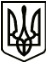 МЕНСЬКА МІСЬКА РАДАРОЗПОРЯДЖЕННЯ 05 листопада 2021року	м. Мена	№ 394Про нагородження Почесною грамотою Менської міської ради	Відповідно до Положення про Почесну грамоту міської ради, затвердженого рішенням 21 сесії Менської міської ради 5 скликання від 17  липня 2008 року «Про Положення про Почесну грамоту міської ради», Програми вшанування, нагородження громадян Почесною грамотою Менської міської ради на 2020 - 2022 роки, затвердженої рішенням 36  сесії Менської міської ради 7 скликання від 26 грудня 2019 року № 679 «Про затвердження програми вшанування громадян Почесною грамотою Менської міської ради на 2020-2022 роки» зі змінами, керуючись п.  20 ч. 4 ст. 42 Закону України «Про місцеве самоврядування в Україні», враховуючи подання директора Комунальної установи «Менський міський центр соціальних служб» Менської міської ради  Невжинського В.М., начальника Відділу культури міської ради Шелудько С.В.:1. Нагородити Почесною грамотою Менської міської ради за високий професіоналізм, сумлінну працю, вагомий особистий внесок у розвиток аматорської творчості, культурного життя Менської громади та з нагоди професійного свята Всеукраїнського дня працівників культури та майстрів народного мистецтва:ГОРБАЧ Оксану Магомедівну, художника Комунального закладу  «Менський будинок культури» Менської міської ради;ЗАЛОГУ Михайла Степановича, завідувача Максаківської філії Комунального закладу «Менський будинок культури» Менської міської ради;ТАРАСЕНКО Олену Миколаївну, завідувача Ушнянської філії Комунального закладу «Менський будинок культури» Менської міської ради;ЧИЧКАН Людмилу Петрівну, завідувача Майської філії Комунального закладу «Менський будинок культури» Менської міської ради.2. Нагородити Почесною грамотою Менської міської ради за сумлінну працю, високий професіоналізм та з нагоди професійного свята - Дня працівника соціальної сфери НІЖИНЕЦЬ Ольгу Іванівну, фахівця із соціальної роботи Комунальної установи «Менський міський центр соціальних служб» Менської міської ради.3. Вручити нагородженим Почесною грамотою Менської міської ради  грошову винагороду в розмірі 248  грн.  45 коп. (кожному) з урахуванням податку з доходів фізичних осіб та військового збору. 4. Кошти без урахування податку з доходів фізичних осіб, військового збору зарахувати на картковий рахунок начальника відділу документування та забезпечення діяльності апарату Менської міської ради Жураковської А.В. для подальшого вручення особам, які нагороджуються Почесною грамотою.Міський голова 							Геннадій ПРИМАКОВ